 New Hampshire Office of Highway Safety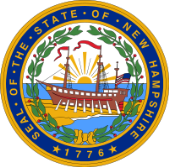 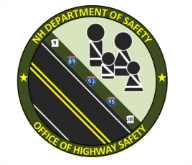                                                               ____________________________                                                              PATROL ACTIVITY REPORT             OHS________     Police Department_________________________________   Grant #_________________________________________Officer Rank/ Name_______________________________   Grant Title_______________________________________Shift Date_________________________	 Start/End time______________/_______________   # Hours:______________DUI ACTIVITYTotal Number of Preliminary Breath Test Devices used    …………….…………..    _______________Total Number of Vehicles Stopped          ………………………………...…………  _______________Number of Stops Per Hour    …………………….………………………………….. _______________Total Number of Vehicles Visually checked for Child Restraint Law Violations ….  _______________Total Number of Pedestrian/Bicycle Contacts  …………..………………………….. _______________Officer: ___________________________________        Certified by: ________________________________________              Print Name/Signature                         Date                                   Rank/Title – Print Name/Signature    Date                                                                                                                    (Certification must be made by higher ranking authority) HS-200 Rev 01/18                       VIOLATIONS                                                                             Alcohol  Drugs                       VIOLATIONS                                                                             Alcohol  Drugs                       VIOLATIONS                                                                             Alcohol  Drugs       ARRESTS         Youth        Adult        ARRESTS         Youth        Adult SUMMONSYouth          AdultSUMMONSYouth          Adult    WARNINGS Youth         Adults    WARNINGS Youth         AdultsDRIVING UNDER INFLUENCEDRE EVALUATIONILLEGAL POSSESSIONILLEGAL TRANSPORTATIONOPEN CONTAINEROPERATION AFTER REVOCATIONSPEEDINGRECKLESS DRIVINGOTHER ARRESTSWARRANT ARRESTOTHER MOTOR VEHICLE VIOLATIONSPEDESTRIAN/BICYCLESCHOOL BUSRED LIGHT/STOP SIGNOCCUPANT RESTRAINT OTHER DISTRACTED DRIVINGMOBILE ELECTRONIC DEVICE AgeMale/FemaleBAC/ALS Refusal/Blood Draw